Christ the King Fellowship Presbyterian Church April 5th, 2020 - 11AM(10:45AM) Greet each other as we gather -- this is worship too!(11AM) musical prelude Welcome 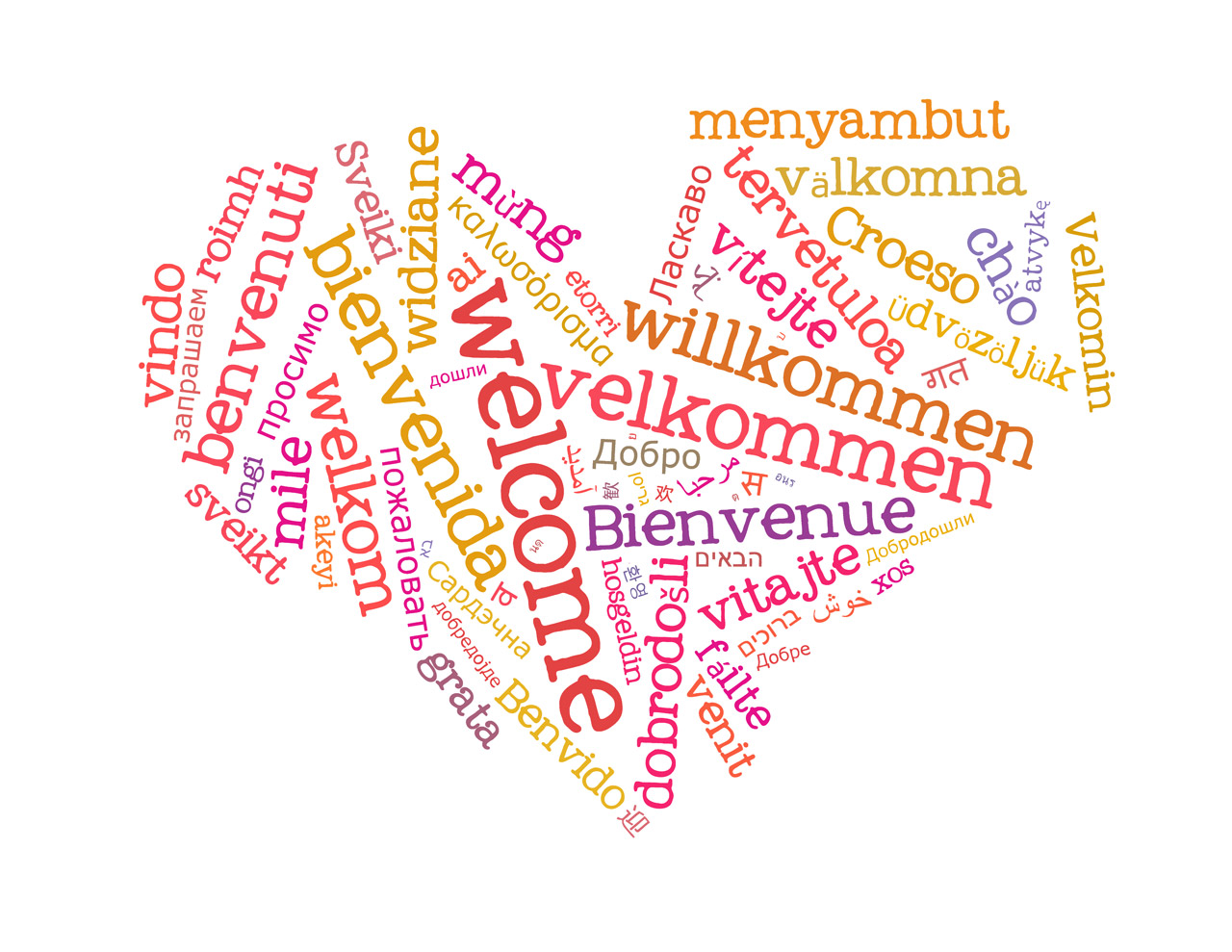   Singing: “All Glory, Laud, and Honor” (vs. 1,2,3)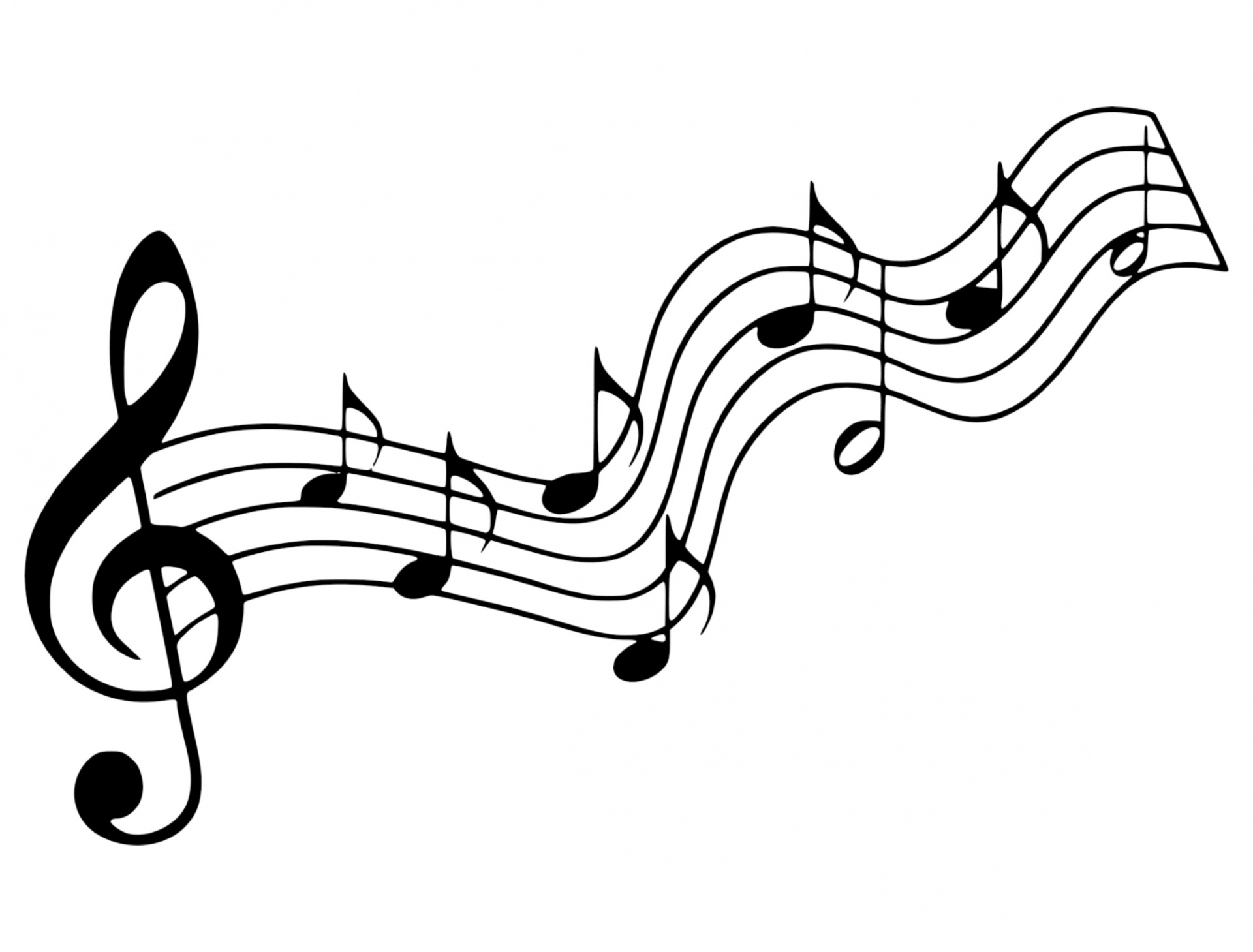 Call to Worship (Philippians 4:4):  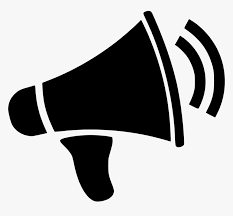 Rejoice in the Lord always; again I will say, Rejoice!  Prayer of Confession:  God, we confess -- only You are God.  Please be merciful according to Your steadfast love.  Forgive us & forgive me for every hurtful sin that separates us from each other & from You.  Forgive us & forgive me for the brokenness my sin creates & continues… silent prayer & reflection (let the Holy Spirit bring to mind any sin that needs to be confessed - offer it to God & let it go) Assurance of Pardon  Praises & Thanksgivings 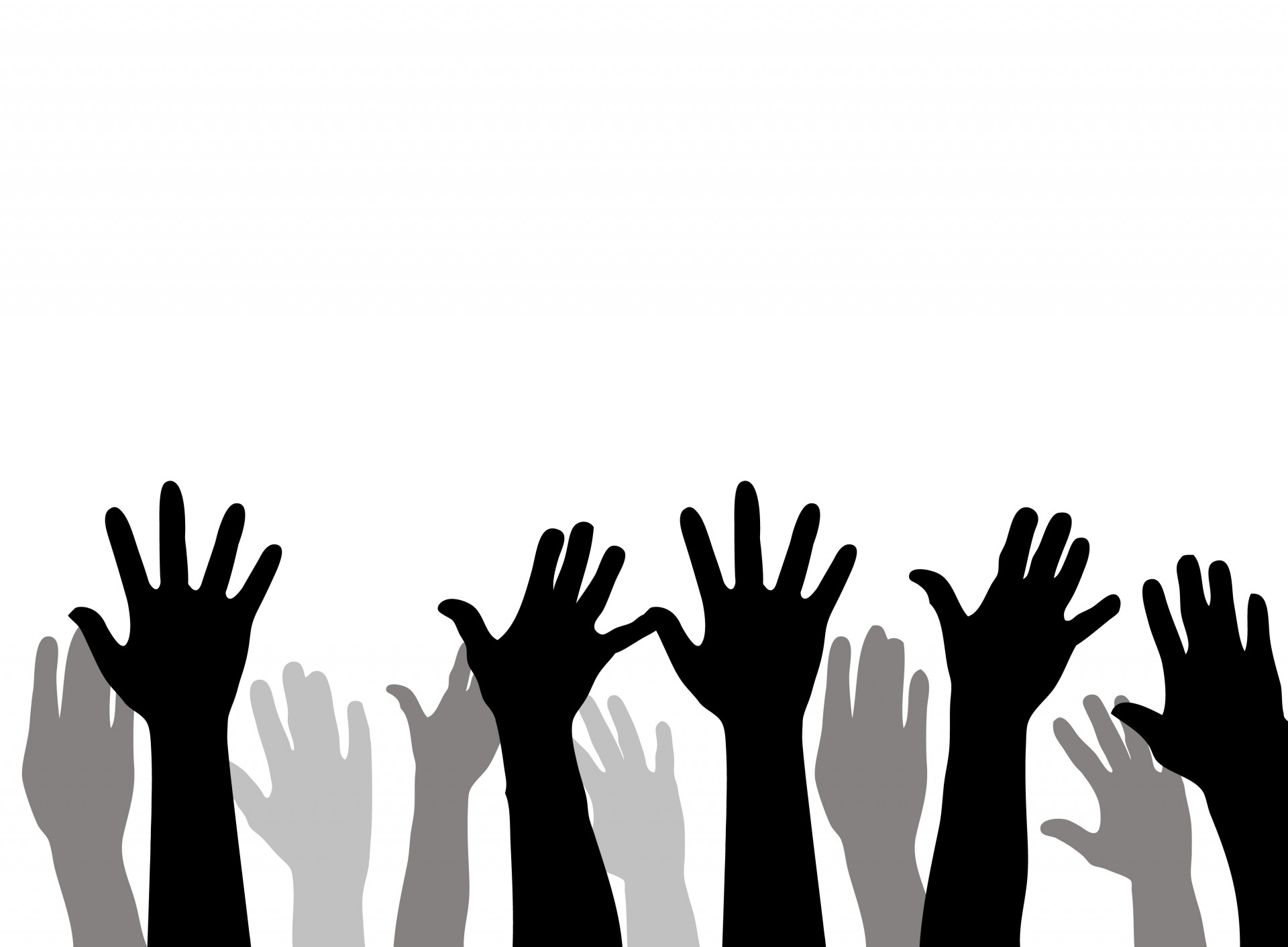 Scripture: Matthew 21:1-11(And a thought) 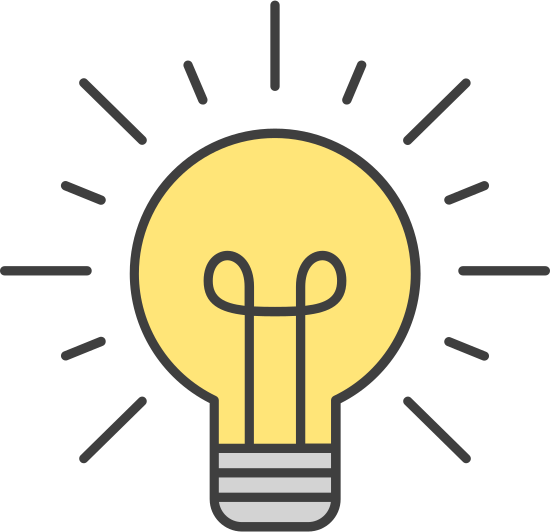 Offering: we are invited to respond to God (to God’s love & grace & mercy!) in joy.  What would you gift to God today?  				if mailing a financial gift send either to: 939 S. Danby Rd, Spencer NY 14883 -OR- PO Box 367, Spencer, NY. 14883*praise music led by Ann, “Glorify Thy Name” LHU-54 Adkins  Father (Jesus, Spirit) we love You. We praise You.  We adore You. Glorify Thy name in all the earth. Glorify Thy name. Glorify Thy name. Glorify Thy name in all the earth. 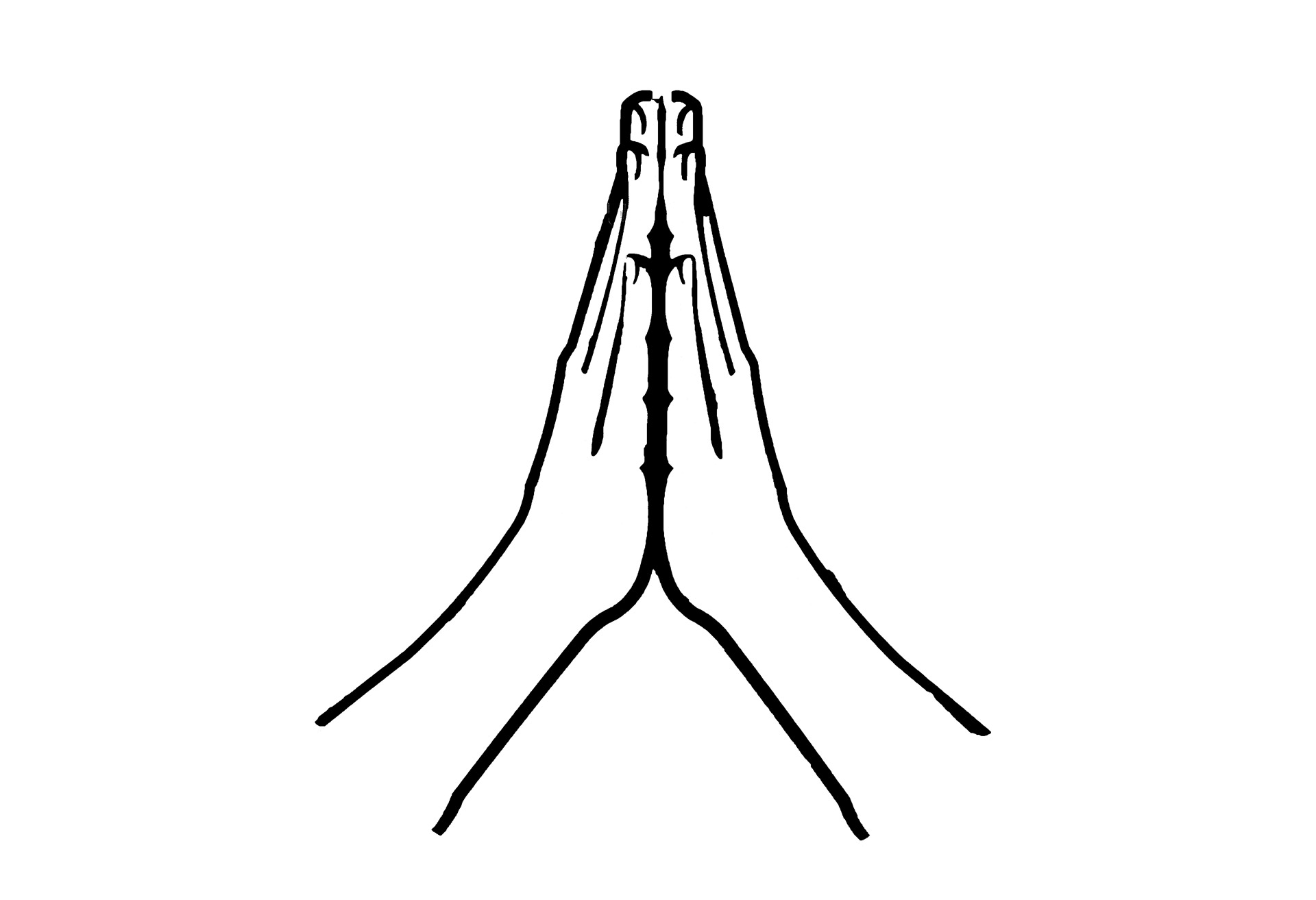 Prayers of the Pastor & the People             (followed by the Lord’s prayer): “unmute” & share briefly names & situations to lift to God in prayer -- we know God is more than able to hold     all we offer & God knows all the details!  Lord in Your mercy...Hear our prayer.BlessingSinging: “I Have Decided To Follow Jesus”All Glory, Laud, and Honor  (vs. 1,2,3)*Melchoir Teschner, 1614, Arr. by William Henry Monk, 1861 - Presbyterian  Hymnal #88 (chorus) All glory, laud, and honor To Thee, Redeemer, King!To whom the lips of children Make sweet hosannas ring.(vs.1) Thou art the King of Israel, Thou David’s royal Son.Who in the Lord’s name comest, The King and blessed One. (vs.2) The people of the Hebrews With palms before Thee went; Our praise and prayers and anthemsBefore Thee we present. (vs.3) To Thee, before Thy passion, They sang their hymns of praise; To Thee, now high exalted,Our melody we raise.I Have Decided to Follow Jesus *Folk melody from India, Arr. by Norman Johnson - Praise! Hymnal #454I have decided to follow Jesus X3No turning back, no turning back!Tho no one join me, still I will follow X3No turning back, no turning back!The world behind me, the cross before me X3No turning back, no turning back! Personal Milestones:			March 30 - Terin ThomasApril 6 - Nathan Marx Prayer Concerns: Prayer family: John Piechota & Ann Weber	Prayer young person: Elliot BaileyPrayer theme for young adults: general welfare All medical professionals, emergency responders & those serving in hospitals Military folks & family S-VE School Board members, administrators, teachers & others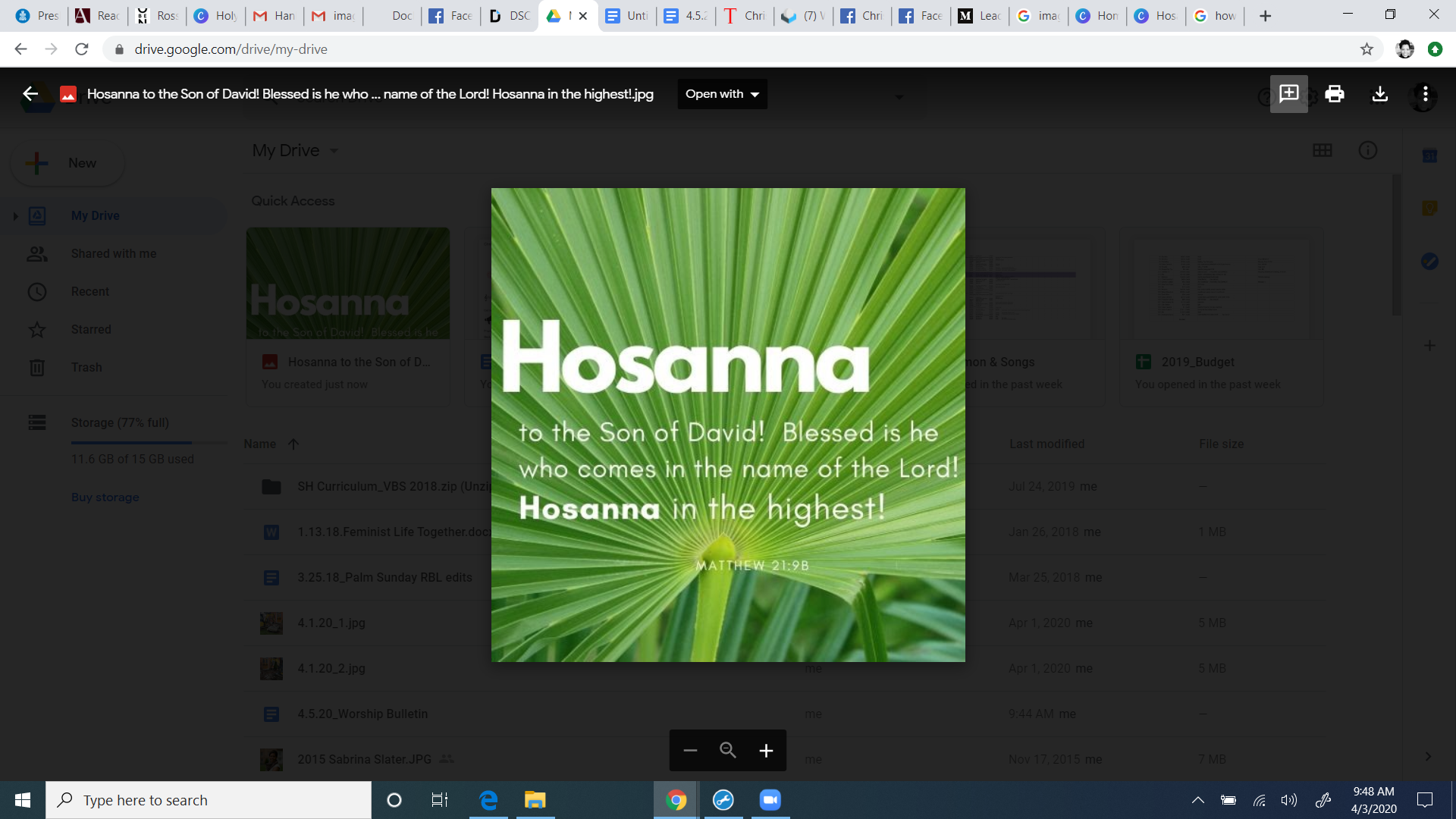 North Spencer Christian Academy Church FinancesEmpowering Lives St. Paul’s Lutheran Church - Pastor Barb Blom 